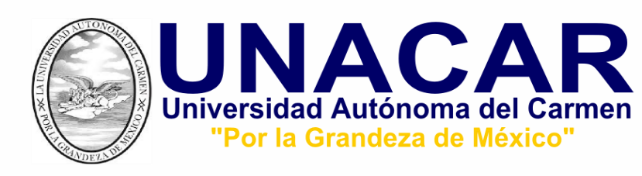 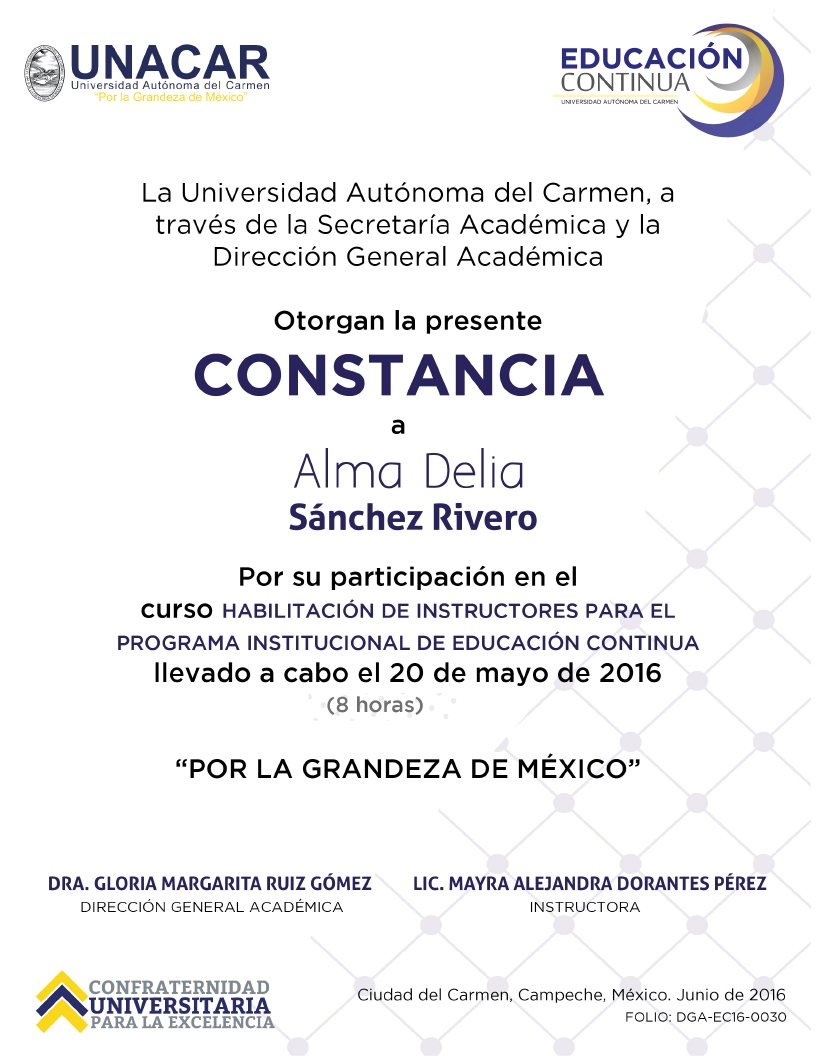 La Universidad Autónoma del Carmen a través de la Secretaría Académica y la Dirección General de DocenciaEn cumplimiento a su Ley Orgánica y al Reglamento del Personal Académico emite la:SEGUNDA CONVOCATORIA CERRADA Dirigida a docentes de la Facultad de Ciencias de la Información que aspiren a ocupar la plaza para Profesor de Asignatura HSM NSC, para desempeñar la función de docencia en el semestre AGOSTO-DICIEMBRE 2022.Esta convocatoria es en apego al Artículo 95°, Título tercero del Ingreso, Promoción y Permanencia del Personal Académico, capítulo I, del Reglamento del Personal Académico que a la letra dice: “Para cubrir las plazas vacantes o de nueva creación, tendrán preferencia los académicos de la institución siempre y cuando sus evaluaciones de los tres años inmediatos anteriores hayan sido positivas; en caso de que ninguno de ellos cumpla con los requisitos exigidos por este reglamento, se convocará a concurso de oposición la o las plazas (s) vacantes o de nueva creación”.Perfil profesional de la Plaza HSM NSC:Contar con el grado de Maestría afín al perfil profesional de Licenciado en Informática, Ingeniero en Sistemas Computacionales, etc.Experiencia docente en la impartición de cursos en el nivel superior.Documentos requeridos que acrediten su perfil profesional y disciplinar (incluir la cédula profesional).Requisitos indispensables:Títulos académicos y cédulas que acrediten sus grados académicos ().Contar con 2 años de antigüedad en la institución y con la plaza actual que es HSM NSA.Los docentes interesados deben presentar su currículum vitae y evidencias de productividad y deberán realizarlo de acuerdo al Anexo 2 y Anexo 4Para mayor información relacionada con el perfil que deberá satisfacer el aspirante, requisitos específicos y generales, deberán comunicarse a la facultad; Escuela o Centro respectivo.Atentamente	“POR LA GRANDEZA DE MÉXICO”Ciudad del Carmen, Campeche; 17 de agosto de 2022.Vigencia de la convocatoria del 17/08/2022 al 22/08/2022.FACULTAD, ESCUELA O CENTROPROGRAMA EDUCATIVOCATEGORÍA  Y NIVEL DE LA PLAZAUNIDAD DE APRENDIZAJE/ ASIGNATURAMODALIDADTURNONo.  DE GRUPOSHORAS TOTALESFacultad de Ciencias de la InformaciónCursos genéricosHSM NSCTecnologías y Manejo de la InformaciónPresencialMatutino520FACULTAD, ESCUELA O CENTRORESPONSABLE Y CORREO ELECTRÓNICO DE CONTACTOUBICACIÓN,  HORARIO DE ATENCIÓN Y RECEPCIÓN DE EXPEDIENTESFacultad de Ciencias de la InformaciónDra. Elvia Elvira Morales TurrubiatesDirectoremorales@delfin.unacar.mxMtra. Saide Dariola Durán MartínSecretaria Administrativasduran@delfin.unacar.mxCalle 56 No. 4 por Av. Concordia, Campus “General José Ortiz Ávila” C.P. 24180Cd. del Carmen, Campeche.Teléfono 938 381 10 18Ext. 1506 y 1507Recepción de expedientes: Las solicitudes y evidencias se recibirán en la Dirección de la Facultad de Ciencias de la Información a partir del 17 de agosto de 2022 al 22 de agosto de 2022.Del 17 al 19 de agosto el horario de recepción será de 09:00 a.m. a 14:00 hrs.Y de 16:00 hrs.  a 18:00 hrs.Y el día 22 de agosto el horario de recepción será de 9:00 a.m. a 11:30 a.m	Lic. Maricela Cervantes EsquivelDirectora General de DocenciaDr. José Luis Rullán LaraSecretario Académico